Al personale ATA, ai docenti e agli alunni delle classi sotto indicateCesena, 13/4/23Circolare 127/22Oggetto: Incontro “Lasciami volare”Il 20 aprile si terrà presso l’aula magna Comandini l’incontro: “Lasciami volare: il valore della vita raccontato attraverso una storia vera” con Gianpietro Ghidini, fondatore dell’associazione Pesciolino Rosso. Sulla base delle adesioni pervenute, si rendono necessari due turni:PRIMO TURNO (triennio): ore 9.20-10.50SECONDO TURNO (biennio): ore 11.20 – 12.50SorveglianzaLe classi saranno accompagnate e sorvegliate in aula magna Comandini dai docenti in orario di servizio.Trasferimenti e accompagnatori dal plesso Pascal/PlautoPer le classi con sede al Pascal/Plauto, il trasferimento a piedi avverrà, per le classi del triennio alle ore 9.00, mentre le classi del biennio si sposteranno alle ore 11.00.Gli insegnanti che dopo aver accompagnato la classe in aula magna Comandini dovessero rientrare al Pascal/Plauto, in quanto in servizio in altra classe nell’ora successiva, potranno lasciare l’aula magna con quindici minuti di anticipo per ritornare in orario.Gli insegnanti che dal Pascal/Plauto dovessero raggiungere la classe alla III o alla V ora, arriveranno alla sede IPSIA nei tempi necessari per lo spostamento, circa quindici minuti dopo il cambio dell’ora.Possibili cambi orari da comunicare in vicepresidenzaI docenti che desiderassero partecipare interamente all’incontro potranno farlo, con un cambio orario che coinvolga un altro insegnante della classe. Tali cambi vanno comunicati alla vicepresidenza con congruo anticipo.Anche i docenti che, per motivi di salute, fossero impossibilitati ad accompagnare gli studenti a piedi, possono effettuare un cambio con altro insegnante della classe, previa comunicazione alla vicepresidenza. IntervalloDurante l’incontro non si svogerà l’interavallo che sarà recuperato come segue: Primo turno: Per le classi del triennio del plesso Comandini: l’intervallo si svolgerà nei dieci minuti successivi alla fine dell’incontro all’interno delle proprie aule (è consentita l’uscita di due ragazzi/e per volta).Per le classi del triennio del plesso Pascal: durante il trasferimento a piedi.Secondo turno:Per le classi del biennio del plesso Comandini: l’intervallo si svolgerà dalle 11.05 alle 11.15 all’interno delle proprie aule (è consentita l’uscita di due ragazzi/e per volta).Per le classi del biennio del plesso Pascal: durante il trasferimento a piedi.Conclusione dell’incontroAl termine dell’incontro, le classi riprenderanno le lezioni secondo il proprio orario, comprese le classi del biennio di entrambi i plessi che, il giovedì, hanno la 6^ ora.Le classi del biennio del Pascal/Plauto coinvolte nel secondo turno che il giovedì terminano le lezioni alla V ora, concluso l’incontro faranno rientro autonomo alle proprie abitazioni (è necessaria la compilazione dell’autorizzazione).Commissione legalità 								Il DS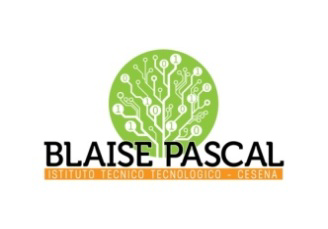 ISTITUTO Superiore 
Pascal-ComandiniP.le Macrelli, 100 
47521 Cesena 
Tel. +39 054722792 
Cod.fisc. 90076540401 - Cod.Mecc. FOIS01100L
FOIS0100L@istruzione.itFOIS0100L@pec.istruzione.it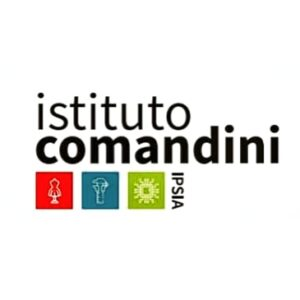 IPSIA COMANDINIITT PASCAL3^A3^E3^M4^B4^E4^M5^E3^B3^C4^E4^I5^C5^HIPSIA COMANDINIITT PASCAL1B 1G 1M 2C2E 2M1C 1L 2B 2C 2L 